FAX番号　0776-31-2900　メール　support@fema-fukuene.com申込いただきましたら、協会より担当者様へお電話にて連絡させていただきます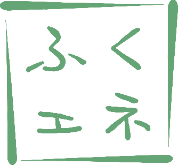 企業名企業名業種業種相談内容（該当に☑）相談内容（該当に☑）□省エネ全般についての相談□省エネ診断を依頼したい（エネルギー使用状況の把握、省エネ計画立案）□省エネ機器への設備更新への相談（機器選定や補助金・融資制度活用）□省エネへの実施・取組みへの相談（運用改善など）□資金や経営的な相談□その他（　　　　　　　　　　　　　　　　　　　　　　　　　　　　　　）□省エネ全般についての相談□省エネ診断を依頼したい（エネルギー使用状況の把握、省エネ計画立案）□省エネ機器への設備更新への相談（機器選定や補助金・融資制度活用）□省エネへの実施・取組みへの相談（運用改善など）□資金や経営的な相談□その他（　　　　　　　　　　　　　　　　　　　　　　　　　　　　　　）□省エネ全般についての相談□省エネ診断を依頼したい（エネルギー使用状況の把握、省エネ計画立案）□省エネ機器への設備更新への相談（機器選定や補助金・融資制度活用）□省エネへの実施・取組みへの相談（運用改善など）□資金や経営的な相談□その他（　　　　　　　　　　　　　　　　　　　　　　　　　　　　　　）□省エネ全般についての相談□省エネ診断を依頼したい（エネルギー使用状況の把握、省エネ計画立案）□省エネ機器への設備更新への相談（機器選定や補助金・融資制度活用）□省エネへの実施・取組みへの相談（運用改善など）□資金や経営的な相談□その他（　　　　　　　　　　　　　　　　　　　　　　　　　　　　　　）その他その他（その他、伝えたいことや相談したいことがございましたらご記入ください）（その他、伝えたいことや相談したいことがございましたらご記入ください）（その他、伝えたいことや相談したいことがございましたらご記入ください）（その他、伝えたいことや相談したいことがございましたらご記入ください）ご連絡先担当者所　属氏　名ご連絡先所在地ご連絡先電話番号ご連絡先メール